Lösung:Прочитайте тексты о  ________. Выберите правильные тексты (A-X) для каждого вопроса/ каждого высказывания (1-X). Можно использовать текст больше одного раза. Впишите Ваши ответы в матрицу для ответов. Пример (0) уже выполнен.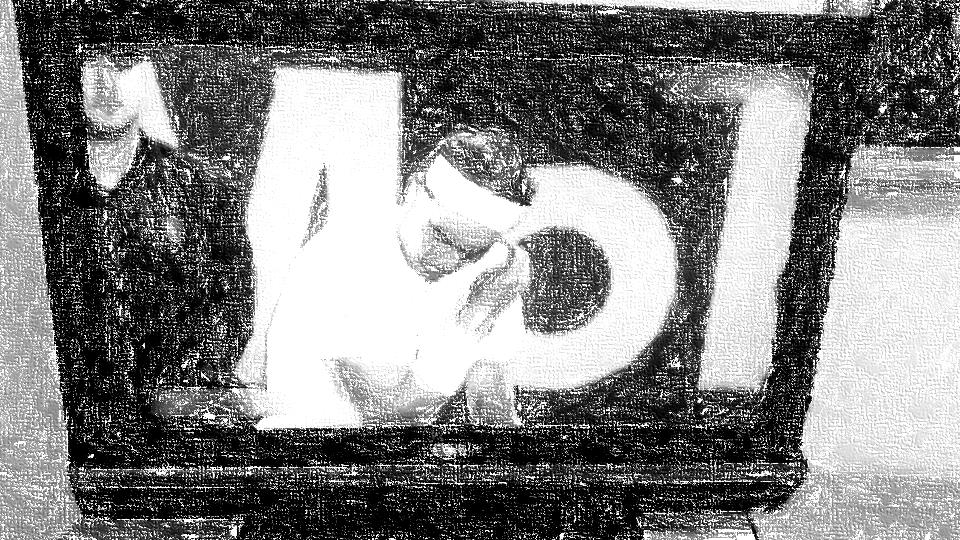 Телевизор в моей жизниА Мария Петровна Иванова, журналистка, 35 лет: Я сама работаю на телеведении и готовлю репортажи. И меня интересуют все, что показывают в новостях. Особенно мне интересны факты о правительстве и об оппозиции. Мой муж в свободное время смотрит детективы: не только классические детективные истории например Агаты Кристи, но и современные фильмы детективы русских режиссеров. B Петр Иванович Сидоров, 68 лет, пенсионер: Я увлекаюсь передачами про животных и про природу. Раньше я часто отдыхал на природе, но сейчас болею и должен остаться дома. С удовольствием смотрю русскую программу «В мире животных» или иностранную программу «Дискавери». Каждый день вечером после ужина я смотрю новости, чтобы знать, что нового в мире. Моя жена предпочитает советские фильмы, это фильмы нашей молодости.C Ольга Николаевна Петрова,  15 лет, школьница: Я люблю смотреть музыкальные программы, концерты, а ещё программу «Танцы со звёздами»: там звёзды эстрады танцуют с пофессиональными танцорами. Раз в год я езжу на концерт известной звезды. Мне нравятся такие поездки, потому что я знакомлюсь с интересными людьми. А ещё я смотрю фильмы-хорроры, мы с друзьями называем их «ужастики»: чем страшнее, тем лучше.D Михаил Олегович Дятлов, 30 лет, предприниматель:  У меня нет времени смотреть телевизор, я очень много работаю в офисе и дома. Всё, что мне надо из информации, я нахожу в интернете. Новости я тоже не смотрю, я не верю тому, что рассказывают. Но моя жена и дети постоянно смотрят телевизор. Иногда вечером я тоже могу посмотреть немного телевизор, но только если это веселая и лёгкая программа или смешной фильм.E Алексей Алексеевич Сорокин, 20 лет, студент: Я смотрю программу «Поехали с нами», это моя любимая программа. Ведущий и его гости рассказывают об интересных поездках, показывают видео и в конце передачи приглашают слушателей участвовать в интерактивной игре: надо ответить правильно на вопросы о стране, в которую ездили гости программы. Те из людей, которые правильно всё ответят, получат призы. Один раз меня даже пригласили на шоу, куда и я поехал. Я хочу получить приз, и ещё хочу много ездить в разные страны, как и гости программы. А в воскресенье утром я смотрю результаты общенациональной лотереи: вдруг я выиграю миллион рублей? Мечтать - не вредно...Кто из людей ...?Beispiel für высказывания:Тебе нужно туда сходить, если...MappingА Мария Петровна Иванова, журналистка, 35 лет: Я сама работаю на телеведении и готовлю репортажи. И меня интересуют все, что показывают в новостях. Мой муж в свободное время смотрит детективы: не только классические детективные истории например Агаты Кристи, но и современные фильмы детективы русских режиссеров. B Петр Иванович Сидоров, 68 лет, пенсионер: Я увлекаюсь передачами про животных и про природу. Раньше я часто отдыхал на природе, но сейчас болею и должен остаться дома. С удовольствием смотрю русскую программу «В мире животных» или иностранную программу «Дискавери». Каждый день вечером после ужина я смотрю новости, чтобы знать, что нового в мире. Моя жена предпочитает советские фильмы, это фильмы нашей молодости.C Ольга Николаевна Петрова,  15 лет, школьница: Я люблю смотреть музыкальные программы, концерты, а ещё программу «Танцы со звёздами»: там звёзды эстрады танцуют с пофессиональными танцорами. Раз в год я езжу на концерт известной звезды. Мне нравятся такие поездки, потому что я знакомлюсь с интересными людьми. А ещё я смотрю фильмы-хорроры, мы с друзьями называем их «ужастики»: чем страшнее, тем лучше.D Михаил Олегович Дятлов, 30 лет, предприниматель:  У меня нет времени смотреть телевизор, я очень много работаю в офисе и дома. Всё, что мне надо из информации, я нахожу в интернете. Новости я тоже не смотрю, я не верю тому, что рассказывают. Но моя жена и дети постоянно смотрят телевизор. Иногда вечером я тоже могу посмотреть немного телевизор, но только если это веселая и лёгкая программа или смешной фильм.E Алексей Алексеевич Сорокин, 20 лет, студент: Я смотрю программу «Поехали с нами», это моя любимая программа. Ведущий и его гости рассказывают об интересных поездках, показывают видео и в конце передачи приглашают слушателей участвовать в интерактивной игре: надо ответить правильно на вопросы о стране, в которую ездили гости программы. Те из людей, которые правильно всё ответят, получат призы. Я тоже хочу получить приз, и ещё хочу много ездить в разные страны, как и гости программы. А в воскресенье утром я смотрю результаты общенациональной лотереи: вдруг я выиграю миллион рублей? Мечтать - не вредно...ZZ_An_Example_TM_GRID (Listening)Verfasser der AufgabeErstelldatum2020TestmethodeLesenNiveaub1Testformatmultiple matching tableThemenbereichOriginaltitelGeänderter TitelDateiname(muster aus 209 peredaci)Quelle: (Text)Quelle: (Foto)Wortzahl/Länge(min)Versionan Schülern getestetSchule/Jahrgang/DatumErgebnis der Testungzu leicht/passend/zu schwierigvon Muttersprachler korrigiert10-11 Itemsnur wenn mehrere Antworten möglich: Некоторые тексты можно использовать (могут использоваться) несколько раз (многократно).Mapping auf MISD (main ideas and supporting details)Item1234567891011Lösung:Schüler 1S2S3S4S5S6S7S8S9Summeвыступать по телевидению0Есмотрит развлекательные передачи1С7D10Eлюбит информационные передачи2A8Bпредпочитает политические передачи3Аредко смотрит телевизор4Dлюбит путешествовать5Е9Сне может ездить6Bвыступаeт по телевидению?0Есмотрит развлекательные передачи?1710любит информационные передачи?28предпочитает политические передачи?3редко смотрит телевизор?4любит путешествовать?59не может ездить?6тебе интересны животные.0Еты хочешь отдыхать от суеты.17102834596Textmapped pointTM1TM2TM3TimeTarget (Q)Textmapped point used in the taskTextmapped point but not used in the taskNot exploited / insufficient consensus